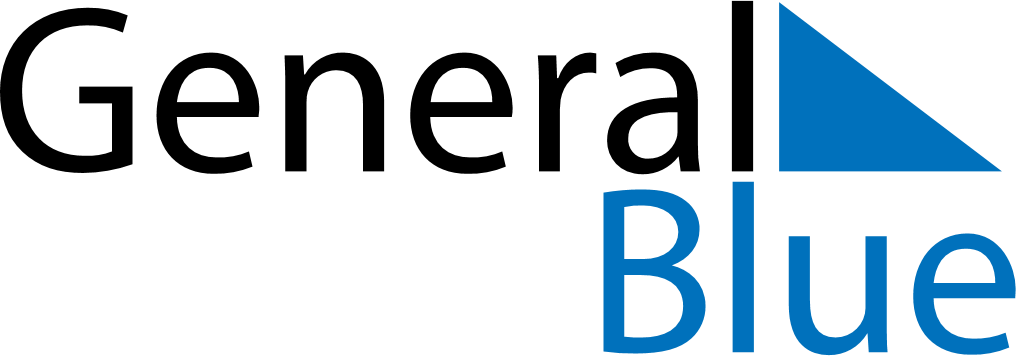 June 2020June 2020June 2020French GuianaFrench GuianaMONTUEWEDTHUFRISATSUN1234567Whit Monday891011121314Abolition of Slavery15161718192021222324252627282930